" 6 апреля прошла организованная кафедрой финансового права юридического факультета II Международная научная конференция "Капитализм и свобода". Особенностью этого форума стал реализованный на практике междисциплинарный подход к исследованию проблем современного финансового права, поскольку в работе форума одновременно участвовали ведущие экономисты и правоведы, занимающиеся в нашей стране проблемами свободного рынка, субъективной экономической школы и естественного права. Результаты работы конференции были столь полезны и убедительно для всех участников, что его организаторы планируют и дальше вести исследования в этом направлении, а также уже в ближайшее время выпустить сборник трудов конференции."

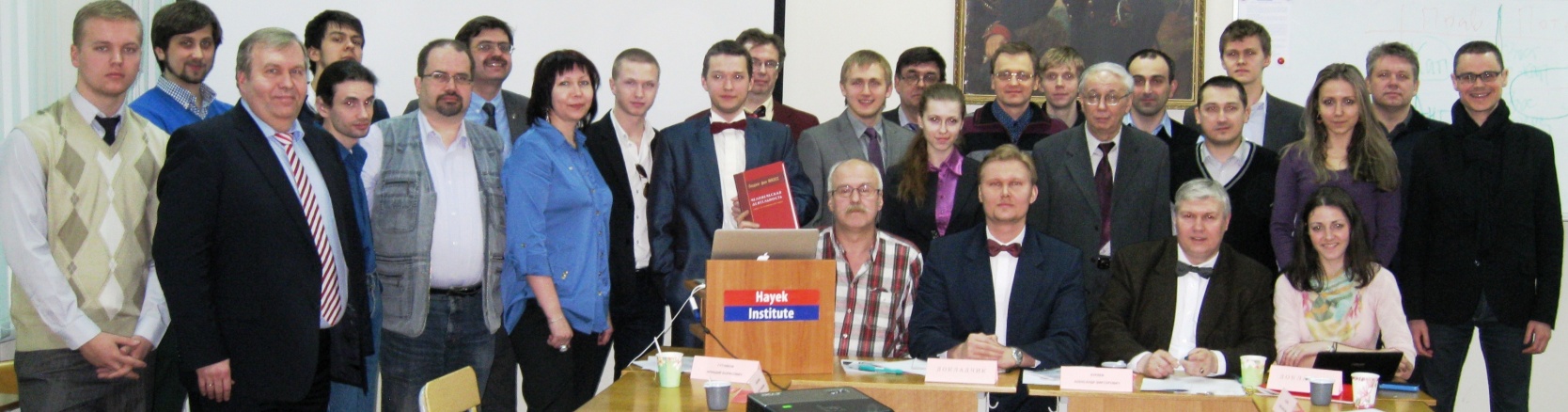 